Lichfield Diocese Prayer Diary: Issue 85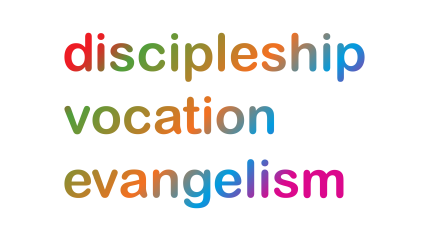 Our prayers take forwards the ‘SHAPING FOR MISSION’ Deanery focus. As ‘People of Hope’ we remain mindful of the implications of Covid-19, both locally and globally. Sunday 14th November: (Samuel Seabury, first Anglican Bishop in North America, 1796)We remember the work of the Partnership for World Mission (PWM); giving thanks for the online conference last week, which brought together Christians from around the world to consider the theme of journeying together through grief into hope.  Grant us, Lord God, a vision of your world as your love would have it: a world where the weak are protected, and none go hungry or poor;
a world where the riches of creation are shared, and everyone can enjoy them;
a world where different races and cultures live in harmony and mutual respect;
a world where peace is built with justice, and justice is guided by love.
Give us the inspiration and courage to build it, through Jesus Christ our Lord. - Author UnknownMonday 15th: We pray for Edgmond and Shifnal Deanery, for Rural Dean, Revd Matthew Lefroy, Assistant Revd Mary Thomas and Lay Chair, Malcolm Maclean; giving thanks that a vision for the deanery has been developed by the Shaping for Mission team. Pray that the discussions over the detailed plans for bringing that vision into being will be fruitful and undertaken in a spirit of partnership particularly as the deanery begins to identify specific ways in which it can cooperate more closely.Tuesday 16th: (Edmund Rich of Abingdon, Archbishop of Canterbury, 1240)We pray for the schools and colleges of our Diocese, remembering that both Ofsted and SIAMS inspections have resumed. We pray that these will be positive experiences; celebrating the excellent things happening in our schools and providing encouragement for school leaders in areas they find challenging. We continue to pray for schools who are struggling to manage the COVID situation with pupil and staff absences. We pray for protection and a sense of peace as we ahead towards the Christmas season.Wednesday 17th: We pray for Ellesmere Deanery, for Rural Dean, Revd Linda Cox, Assistant, Pat Hawkins and Lay Chair, Sandra Birchall; giving thanks for opportunities for people to come together again. Pray for those meeting to consider the Pastoral Principles, part of the Living in Love and Faith course, and for those who have been studying Life Explored, that the Gospel will be shared and church communities will be strengthened. We pray for members of the clergy, and lay leaders, who are feeling tired, especially in this time when there are many pastoral opportunities through funeral ministry.Thursday 18th: We give thanks for the chaplains of the Shrewsbury and Telford Hospitals NHS Trust; for Lead Chaplain Revd Petro Hryziuk, and his team: Revd Keith Osmund-Smith, Revd Mervyn Williams and, newly appointed, Revd Neil Dunlop. Pray that God will enable them to provide support to patients and their families as well as hospital staff, as the NHS continues to balance the provision of care for those suffering from Covid with maintaining necessary treatment and procedures for other patients.Friday 19th: (Hilda, Abbess of Whitby, 680) We pray for the West Bromwich Deanery, for Area Dean, Revd Ron Farrell, Assistant, Revd Jane Dicker and Lay Chair, Hazel Bloxham; giving thanks that some churches are managing to restore some opportunities for fellowship around cups of tea and coffee.  We pray for those planning Christmas events to welcome members of the community into their churches.Saturday 20th: (Priscilla Lydia Sellon, a Restorer of the Religious Life in the Church of England, 1876)We pray for our brothers and sisters in the Dioceses of West Malaysia, Kuching and Sabah as Covid numbers remain high in Malaysia with many deaths each day; that the peoples of Malaysia will remain vigilant, comply with regulations and come forward for vaccinations.As elections will be held in all the States of Malaysia in December, pray for those who have been nominated to stand, that they may show wisdom and integrity in their canvassing and campaigns.Pray for the Decade of Discipleship in Kuching Diocese, which started in 2020, and for Bishop Danald that he will be given wisdom to lead and that the clergy will grasp the mandate to make disciples of all.For further resources for praying for the worldwide church see the Anglican Cycle of prayer: https://bit.ly/3anQUWG